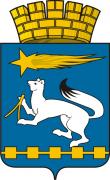 ДУМА ГОРОДСКОГО ОКРУГА НИЖНЯЯ САЛДАР Е Ш Е Н И Е 19.06.2014                                                                                                         № 38/10О  внесении изменений в   Правила землепользования и застройкигородского округа Нижняя Салда применительно к территории    села Акинфиево      	В соответствии с Земельным кодексом Российской Федерации от               25 октября 2001 года № 136-ФЗ, Градостроительным кодексом Российской Федерации от 29 декабря 2004 года № 190-ФЗ,   Федеральным законом от        6 октября 2003 года № 131-ФЗ «Об общих принципах организации местного самоуправления в Российской Федерации», руководствуясь Уставом городского округа Нижняя Салда,  учитывая результаты публичных слушаний по обсуждению проекта о внесении изменений в Правила землепользования и застройки городского округа Нижняя Салда применительно к территории села Акинфиево (протокол от 09.06.2014, заключение от 09.06.2014) Дума городского округа Нижняя СалдаР Е Ш И Л А :			1. Внести в Правила землепользования и  застройки городского округа Нижняя Салда применительно к территории села Акинфиево, утвержденные решением Думы городского округа Нижняя Салда от 18.12.2012 года № 16/3 следующие изменения:1.1. В графических материалах изменить 2 участка зоны СХ-6 (сельскохозяйственных угодий) на зону коммунально-складских объектов V класса – КС-5  путём внесения изменения в лист 1Схемы градостроительного зонирования Правил землепользования и застройки городского округа Нижняя Салда применительно к территории села Акинфиево (схема прилагается).2. Опубликовать настоящее решение в газете «Городской вестник – Нижняя Салда» и разместить на официальном сайте городского округа Нижняя Салда.3. Контроль над исполнением настоящего решения возложить на главу городского округа Нижняя Салда Е.В. Матвееву.Глава городского округа                                                                               Е.В. МатвееваПриложение к решению Думы городского округа Нижняя Салда от 19.06.2014 № 38/10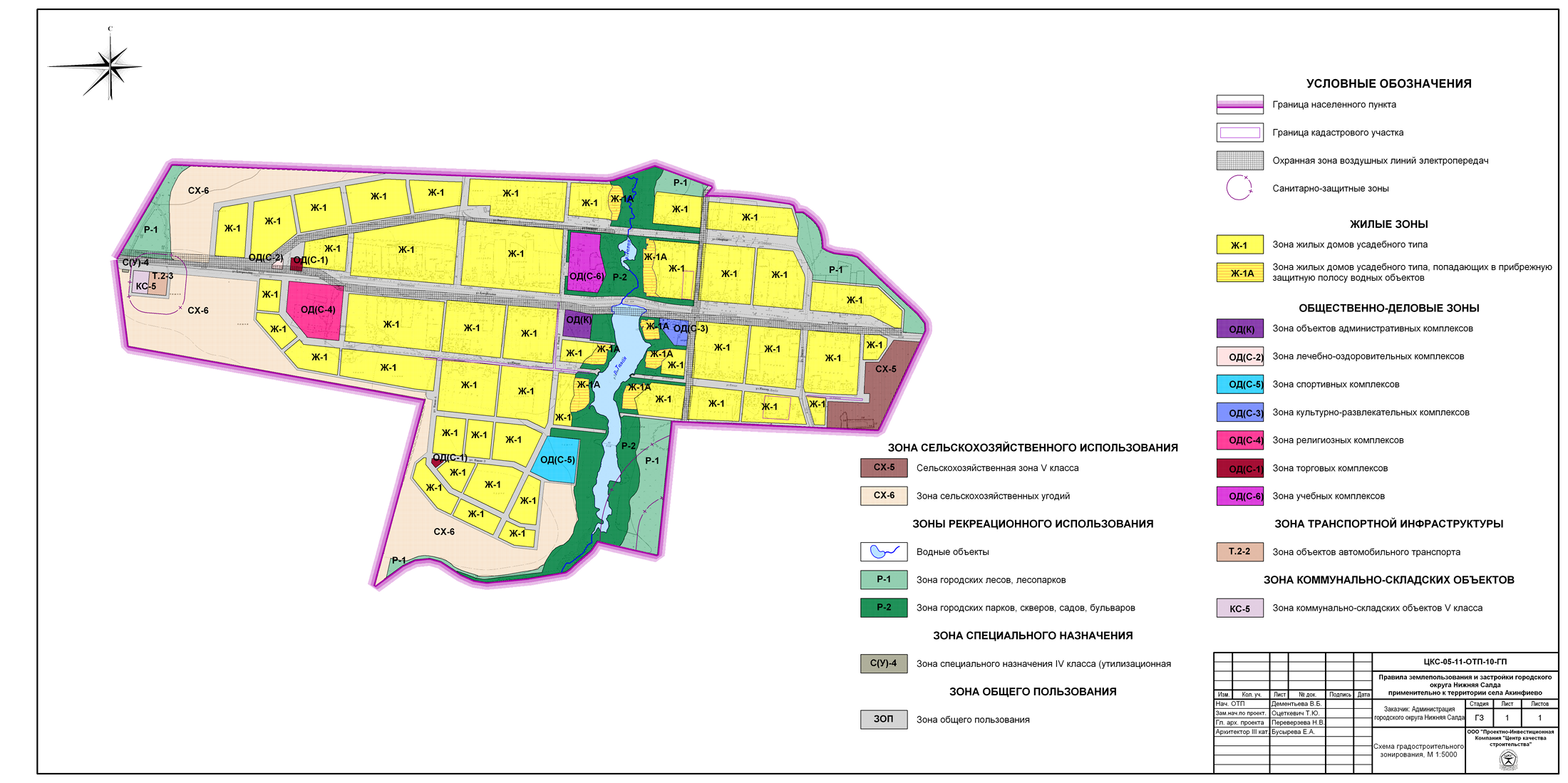 